平成３０年６月　日関係各位第３回『ともに生きる社会』を考える神奈川集会実行委員会　　　　　　　　　　　　　　　　　委員長　鈴木治郎（神奈川県障害者自立生活支援センター）「第３回『ともに生きる社会』を考える神奈川集会」への参加について（ご案内）日頃から、神奈川県の障害者福祉行政をはじめ福祉行政に対してご尽力をいただき、心から感謝申し上げます。さて、すでにご案内のように、障害のある19名が亡くなった津久井やまゆり園事件から2年が経過します。その地では、今、再整備に向けた施設の解体工事が進められています。私たちは、事件半年後の平成29年1月26日に第1回の神奈川集会を、第2回を平成29年7月26日に、ともに横浜で開催し、障害者や支援者等300名以上が集まり、亡くなった方々の追悼をするとともに、障害者が安心して地域で暮らすことのできる社会を作るためのアピール文を神奈川県に届けました。２年目となる今年の7月には、加害者であるＵと度重なる面会を続け、事件の本質を見極める取材をされている神戸さんを講師に迎え、亡くなった方々を追悼するとともに、「ともに生きる社会」を考えるための第3回神奈川集会を開催します。（☞　別添チラシ参照）つきましては、諸事ご多忙のところとは存じますが、ぜひご参加いただきますようご案内申し上げます。１　名　称　　第３回「共に生きる社会」を考える神奈川集会2018２　日　時　　平成３０年７月２８日（土）　１２：３０～１６：５０３　会　場　　神奈川県社会福祉会館　講堂（横浜市神奈川区沢渡４－２）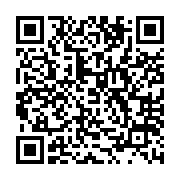 　　　　　　　※ＪＲ・市営地下鉄・相鉄線・みなとみらい線「横浜駅」徒歩10分４　参加者　　障害団体をはじめとした福祉関係団体や支援者等　約300名５　申込方法　下記ウェブフォームか、右のQRコードからお申し込みください▽参加申込用ウェブフォーム　https://bit.ly/2ITZFdj　６　プログラム　　　　　　　　　・開会あいさつ・追悼・ドキュメンタリー上映と講演「うちの子～自閉症という障害を持って～」	　　　　　　　神戸　金史さん（RKB毎日放送東京報道部長）・シンポジウム　篠原　由美さん（CILくにたち援助為センター）仲井　則子さん（ケアサポート紬代表）神戸　金史さん今村　登（DPI日本会議事務局次長）：コーディネーター　　　　　　　　　・アピール文の採択《お問い合わせ先》　第３回『ともに生きる社会』を考える神奈川集会実行委員会　事務局１．神奈川県障害者自立生活支援センター（KILC・キルク）代表：鈴木治郎	　　　　〒243-0035　神奈川県厚木市愛甲1-7-6		　TEL046(247)7503　／　FAX046(247)7508　／　メール info@kilc.org　　２．自立生活センター　自立の魂　～略して じりたま！～　代表：磯部浩司	　TEL045(341)0869　／　FAX045(341)0888　